COURSE RMATION SHEET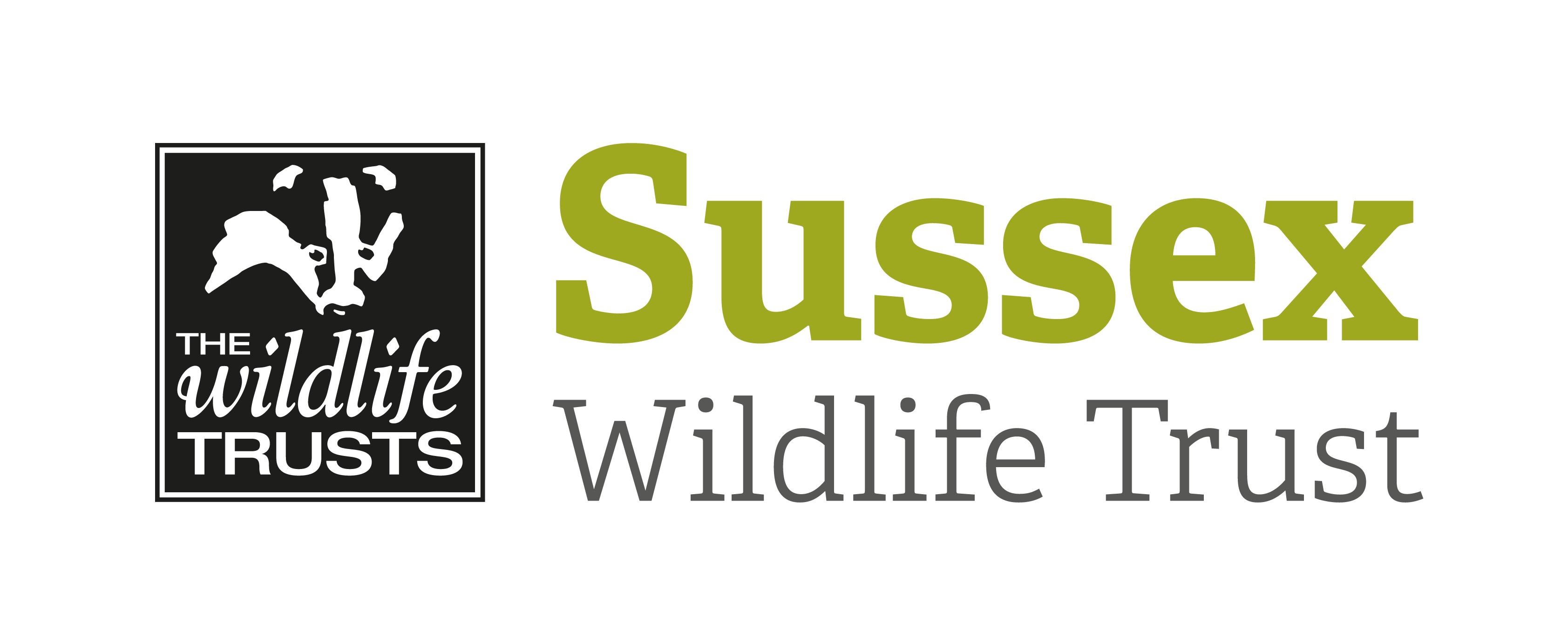 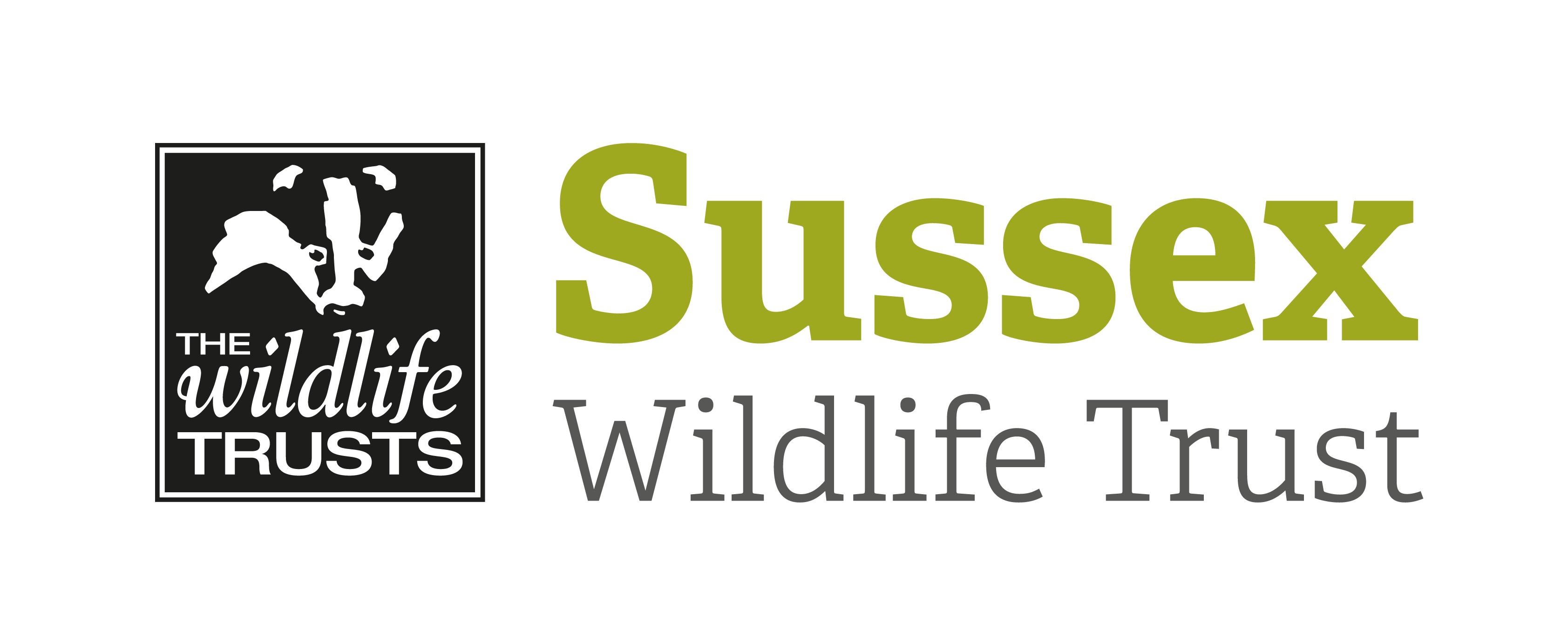 Course Title:  Dawn Chorus at Woods MillCourse Title:  Dawn Chorus at Woods MillCourse Title:  Dawn Chorus at Woods MillDay/Date/Year: Sunday 3 May 2020Start Time:   4.15amStart Time:   4.15amFinish Time:  7am approximatelyFinish Time:  7am approximatelyCourse Tutor:Michael BlencoweMichael BlencoweMichael BlencoweCourse description d subjects coveredThe sound of the spring dawn chorus on our Woods Mill reserve near Henfield is something you have to experience at least once. It’s certainly worth getting up early for!We will meet in the Car Park at 4.15, hopefully to the song of the Nightingale. We will then head straight out onto the reserve and stand there for a while as the birds awake and will identify the individual bird’s songs as they join the chorus.As the sun rises we will walk slowly around the nature reserve looking out for the various singers in the Woods Mill choir.  Then we’ll our way back indoors between 6.00 - 6.30am for a very welcome continental style breakfast! Suitable for beginners, anyone interested in birds or anyone who just wants to experience this marvellous natural performance. The sound of the spring dawn chorus on our Woods Mill reserve near Henfield is something you have to experience at least once. It’s certainly worth getting up early for!We will meet in the Car Park at 4.15, hopefully to the song of the Nightingale. We will then head straight out onto the reserve and stand there for a while as the birds awake and will identify the individual bird’s songs as they join the chorus.As the sun rises we will walk slowly around the nature reserve looking out for the various singers in the Woods Mill choir.  Then we’ll our way back indoors between 6.00 - 6.30am for a very welcome continental style breakfast! Suitable for beginners, anyone interested in birds or anyone who just wants to experience this marvellous natural performance. The sound of the spring dawn chorus on our Woods Mill reserve near Henfield is something you have to experience at least once. It’s certainly worth getting up early for!We will meet in the Car Park at 4.15, hopefully to the song of the Nightingale. We will then head straight out onto the reserve and stand there for a while as the birds awake and will identify the individual bird’s songs as they join the chorus.As the sun rises we will walk slowly around the nature reserve looking out for the various singers in the Woods Mill choir.  Then we’ll our way back indoors between 6.00 - 6.30am for a very welcome continental style breakfast! Suitable for beginners, anyone interested in birds or anyone who just wants to experience this marvellous natural performance. Meeting point/Venue address & nearest post codeMeet in the car park at Woods Mill, Henfield, West Sussex, BN5 9SDMeet in the car park at Woods Mill, Henfield, West Sussex, BN5 9SDMeet in the car park at Woods Mill, Henfield, West Sussex, BN5 9SD sites to be visited:Woods Mill nature reserveWoods Mill nature reserveWoods Mill nature reserveWhat to bring:Binoculars will be useful when walking around the reserve after the sun rises and a torch will be handy before. Despite the daytime temperatures it can be very cold at 4:15 in the morning! Please wrap up warm and bring waterproofs if wet. The nature trail paths which can be muddy after rain so again appropriate footwear advisable. Binoculars will be useful when walking around the reserve after the sun rises and a torch will be handy before. Despite the daytime temperatures it can be very cold at 4:15 in the morning! Please wrap up warm and bring waterproofs if wet. The nature trail paths which can be muddy after rain so again appropriate footwear advisable. Binoculars will be useful when walking around the reserve after the sun rises and a torch will be handy before. Despite the daytime temperatures it can be very cold at 4:15 in the morning! Please wrap up warm and bring waterproofs if wet. The nature trail paths which can be muddy after rain so again appropriate footwear advisable.  rmation:  Breakfast available after walk – please let us know if you have any specific requirements. Toilets (inc. disabled toilet) available. Breakfast available after walk – please let us know if you have any specific requirements. Toilets (inc. disabled toilet) available. Breakfast available after walk – please let us know if you have any specific requirements. Toilets (inc. disabled toilet) available. Public Trsport:  No public transport at this time of the morning. No public transport at this time of the morning. No public transport at this time of the morning. Accessibility: The trail is accessible by wheelchairs. The trail is accessible by wheelchairs. The trail is accessible by wheelchairs. 